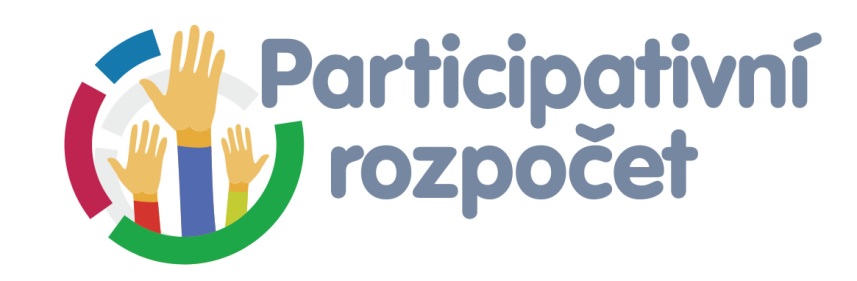 městské části Praha Zbraslav 
pro rok 2021 Zásady projektuKontextMěstská část Praha Zbraslav se v roce 2015 zapojila do pilotního projektu Agory CE, o.p.s. s názvem „Participativní rozpočtování - inovativní nástroj dialogu radnic s občany“ podpořeného grantem z Islandu, Lichtenštejnska a Norska v rámci EHP fondů.  Tímto projektem se Zbraslav připojila k dalším obcím v ČR, kde byl v roce 2015 a 2016 adaptován a pilotně testován přístup tzv. „participativního rozpočtování“. Na základě zkušeností z proběhlých ročníků je možné konstatovat rostoucí zájem občanů o tento projekt. Od roku 2016 navíc rozhodlo hlavní město Praha o finanční podpoře participativního rozpočtu a MČ Praha – Zbraslav obdržela 50% nákladů zpět v rámci finančního vypořádání za poslední roky. Text, který držíte v rukou, slouží jako podklad pro schválení realizace participačního rozpočtu pro rok 2021 Zastupitelstvem městské části. Dokument stanovuje základní pravidla a harmonogram projektu.Participativní rozpočtování představuje inovativní nástroj zlepšující komunikaci mezi radnicí a občany při rozhodování o rozdělení financí z městského rozpočtu. Obecně je možné popsat participativní rozpočet jako část peněz městského rozpočtu, o jejímž využití spolurozhodují obyvatelé společně se svými volenými zastupiteli. Postup, kterým radnice dospěje k tomu, jaké návrhy občanů budou součástí tohoto participativního rozpočtu, se může značně lišit od města k městu. Stejně tak se liší výše resp. podíl financí takto vyčleněných v rámci městského rozpočtu.  Ve zkratce je možné celý postup popsat tak, že radnice vymezí část peněz z ročního rozpočtu.  Obyvatelé pak podávají návrhy, co by se za tyto peníze mělo v obci v následujícím roce vylepšit. Při tvorbě těchto návrhů se obyvatelé za asistence města setkávají na lokálních, či tematických veřejných diskusích a sousedských setkáních.  Na nich diskutují o tom, co chtějí ve své obci změnit a jak.  Společné návrhy pak předkládají radnici k posouzení z hlediska realizovatelnosti. Vyvrcholením procesu je všelidové hlasování o tom, které návrhy obyvatel má obec realizovat.Cíl projektuCílem projektu je navázat na proběhlé ročníky a pokračovat v projektu participativního rozpočtování na Zbraslavi.   Níže uvedené kvantifikovatelné cíle byly pro rok 2016, 2017, 2018 i 2019 ve většině dosaženy a pro následující rok zůstávají jako pojistka pro smysluplnost projektu.Městská část Praha Zbraslav vyčlení v tomto roce dostatečně velké finanční prostředky v objemu alespoň 1 % městského rozpočtu.Do procesu se zapojí alespoň 150 obyvatel Zbraslavi v průběhu navrhování projektů Během procesu budou uspořádána veřejná setkání, na která se dostaví alespoň 100 obyvatelZávěrečného hlasování se zúčastní alespoň 10 % obyvatel starších 15 let.Základní principy realizace projektuV rámci realizace projektu bude MČ vycházet ze zkušeností z proběhlých ročníků a z jejich vyhodnocení. Pro úspěšnou realizaci projektu a dosažení stanovených cílů je nutné respektovat tyto základní principy:Budování partnerství veřejného sektoru a občanské společnosti (třetího sektoru).Hybatelem procesu je samotná radnice, která je takto odpovědná za intenzitu a kvalitu vztahů s občany, občanskými iniciativami a neziskovými organizacemi. Znamená to především iniciativní roli zástupců vedení města a koordinátora procesu tvorby participativního rozpočtu. Pouze jejich aktivita při plnění úkolů a komunikaci s obyvateli může vést k tomu, že občané města se do tvorby rozpočtu také aktivně zapojí.Jasný proces a pravidla.Radnice musí od počátku usilovat o jasný a transparentní proces, jehož pravidla budou veřejně známa a dodržována. To umožní, aby všichni obyvatelé města věděli, kdy a jak se mohou zapojit do tvorby rozpočtu a jaké jsou jejich možnosti.Dostatečné zdroje, čas a znalostiRadnice jako iniciátor procesu do něj musí investovat dostatečné zdroje a využívat dostupných znalostí pro to, aby obyvatelům města umožnila maximální možné zapojení s minimem vynaložených sil.  Pouze pokud vstup obyvatel do rozhodovacího procesu bude snadný a relativně časově nenáročný, je možné očekávat adekvátní výstupy. V opačném případě se zapojí jen ti, kteří se zapojují vždy.Vzájemné učení se a výměna informacíProces tvorby participativního rozpočtu představuje především možnost sdílet informace a vzájemně se od sebe učit. Na jednu stranu se občané učí tomu, jaké jsou možnosti radnice při správě jejich města. Na druhou stranu vedení města získává cenné informace o tom, jaké jsou aktuální potřeby a přání jejich obyvatel. Koncepčnost, vedení procesu a zpětná vazbaS informacemi a návrhy občanů je třeba zacházet koncepčně. Proces nesmí generovat nekoncepční aktivity a projekty, které budou popřením dobře spravovaného města. Občané, kteří navrhují projekty a řešení, které nebudou v souladu s dlouhodobými strategiemi a koncepcemi města, musí získat srozumitelnou zpětnou vazbu, jak jinak bude jejich potřeba naplňována.Udržitelnost a adaptace procesuMetody a pravidla tvorby participativního rozpočtu musí být pravidelně vyhodnocovány. S ohledem na měnící se podmínky, zejména růst kapacit obyvatel i úřadu městské části a jeho vedení, je možné vést intenzivnější dialog s obyvateli a využívat další tzv. deliberativní nástroje umožňující konzultaci a zapojení občanů do rozhodování.Postup přípravy participačního projektuNavrhovaný projekt lze rozdělit do sedmi základních kroků, resp. etap. Níže uvádíme navržený časový harmonogram s hlavními milníky, které označují odpovídající postup realizace projektu. Uvedené termíny jsou orientační a budou upřesňovány v průběhu realizace projektu (návaznost na uzávěrky ZN apod.).Stanovení pravidel a detailní podoby procesu – PROSINEC-LEDEN 2020Milníky:Vytvoření participační skupiny (zastupitelé, úředníci)Finalizace pravidel a detailní podoby participačního procesuInformování klíčových partnerů projektu – zastupitelé, úředníci, místní NNOKomunikační strategie a podklady pro její realizaciSchválení projektu zastupitelstvemInformování a motivace občanů – ÚNOR 2021Milníky:Kompletní prezentace podoby projektu prostřednictvím medií uvedených v komunikační strategiiPříprava a tisk letáků Podávání návrhů projektů občany – BŘEZEN 2021Milníky:Informační veřejné setkání resp. dva termíny veřejných konzultací pro navrhovatele (Možné alternativní podoby: např. on-line konzultace, videospot o změnách v projektu).  Distribuce letákůOtevření možnosti podávat projekty (do 31.3.2021)Verifikace návrhů občanů odborníky – DUBEN AŽ ČERVEN 2021Milníky:Formální kontrola, rozdělení ve struktuře úřadu dle kompetencí odborů/odděleníZpětná vazba autorůmZveřejnění krátké anotace projektůPrezentace návrhů- 1. polovina ČERVENEC 2021Milníky:Realizace veřejného diskuzního setkání, případně jiné formy veřejné prezentace jako např. neformálního setkání s vedením města a úředníky na místě podaných návrhů,  Finalizace projektů odevzdaných k hlasováníUveřejnění kompletního seznamu projektů k volbě a detailní informace o způsobu hlasováníVolba projektů navržených občany – 2. polovina ČERVENEC 2021Milníky: Kampaň, výstava návrhů,...HlasováníEvaluace projektu – ŘÍJEN AŽ LISTOPAD 2021Milníky:vyhodnocení výsledků minulých ročníků Pravidla Participativního rozpočtu a) Obecná pravidlaStanovují základní parametry participativního rozpočtu pro rok 2021Na projekty bude v participativním rozpočtu MČ vyhrazena částka do výše  4 900 000,- Kč včetně DPH.Finance z participativního rozpočtu budou využity na realizaci návrhů občanů a MČ zaměřených na zkvalitnění života v MČ ve shodě s následujícími pravidly.Role města je asistence občanům při vymýšlení a podávání návrhů.  Je odpovědné za posouzení realizovatelnosti návrhů, případně spolupráci na jejich úpravě do realizovatelné podoby. V poslední fázi je to příprava a samotná realizace návrhů, které občané vyberou k realizaci.Návrhy občanů financované z participativního rozpočtu nesmí propagovat produkty, služby, činnosti či stanoviska subjektů komerčního, náboženského či politického charakteru.Návrhy nesmí obsahovat opravy či výstavbu komunikací nebo kontejnerových stání.b) Pravidla pro posouzení realizovatelnosti návrhůStanovují, jaké návrhy občanů mohou být zařazeny do participativního rozpočtu.Realizace návrhu musí být v kompetenci MČ.Realizace návrhu musí být v souladu se strategickým a územním plánem a s plánovanými investičními akcemi MČ.Realizace návrhu musí být v souladu s interní směrnicí zadávání veřejných zakázek.Návrh musí mít přínos pro MČ a jeho občany.Návrh musí být umístěn na majetku MČ, nebo na pozemcích a nemovitostech v dlouhodobém užívání MČ.Návrhy se budou podávat a realizovat ve dvou kategoriích, o kterých bud hlasováno zvlášť. Investiční projekty – tzv. „tvrdé“ projektyNávrh musí být udržitelný po dobu alespoň 10ti let.Investiční návrh nebude generovat roční provozní náklady přesahující 10 % jeho pořizovací ceny.Návrh musí být realizovatelný do 31. 12. 2022.1) Projekty navržené občanyNáklady projektu odhadované pro realizaci se musí pohybovat mezi cca. 1.000.000,- a 1.400.000,- Kč vč. DPH a to včetně nákladů projektové dokumentace.2) Projekty navržené Městskou částí Praha – ZbraslavNáklady projektu odhadované pro realizaci jsou omezeny hranicí 3.400.000,- Kč vč. DPH a to včetně nákladů projektové dokumentace.Neinvestiční projekty – tzv. „měkké“ projekty, jimiž se rozumí návrhy směřující např. do sociálních služeb, osvěty a vzdělávání, do rozvoje lidských zdrojů apod.Náklady odhadované pro realizaci nesmí přesáhnout limit 50 000,- vč. DPH. Realizátorem projektu je Městská část Praha – ZbraslavRealizátor má právo vypsat výběrové řízení na dodavatele služeb pro zajištění realizace.Projekt musí být ukončen do 31. 12. 2022.7.   V rámci Participativního rozpočtu 2021 budu realizovány 2 investiční - „tvrdé“ projekty (z toho 1 navržený občany a 1 navržený MČ) a 2 neinvestiční - „měkké“ projekty. c) Pravidla pro podávání návrhůStanovují, kdo může podat návrh.Návrh může podat obyvatel MČ Praha - Zbraslav starší 15 let.Každý navrhovatel může v daném roce podat max. 3 návrhy.Návrh musí při jeho podání podpořit alespoň 15 obyvatel MČ starších 15 let.Návrh na investiční projekty může podat také MČ Praha-Zbraslavd) Pravidla pro formální podobu návrhuStanovují podobu toho, jakou podobu má jejich návrh mít. Formálně správně budou návrhy obsahující:název, popis výchozí situace, na kterou autoři reagují včetně přesné specifikace místapopis navrhovaného řešení (účel, cíl, aktivity atp.)odhadované náklady na realizaci návrhu (rámcově včetně cenových nabídek, projektové dokumentace, informací o nákladech na údržbu apod.),kontakty na autora návrhu, tzn. adresa bydliště, telefon, e-mail ilustrativní obrázek v dostatečném rozlišení, jehož autorem je předkladatel návrhu nebo k němu má autorská práva (např. foto současného stavu, ale také obrázky, skici atp., které návrh ilustrují).podpisový arch, který dokládá, že návrh podporuje alespoň 15 obyvatel města. Tato podmínka se nevztahuje na projekty navrhované MČ Praha-Zbraslav.e) Pravidla pro postup podávání návrhuUpravují, jakým způsobem mohou být návrhy podány.Návrh musí být podán do 31. 3. 2021.Návrh je možné podat na on-line na webu participativního rozpočtu, elektronicky na emailovou adresu koordinátora, případně na vytištěném formuláři na podatelnu. Návrhy u sebe shromažďuje koordinátor, který provede kontrolu jejich formální správnosti a nejpozději do 5 pracovních dnů navrhovateli poskytne zpětnou vazbu na uvedenou emailovou adresu.V případě formálních nedostatků vrací návrh autorovi k dopracování. V případě formální správnosti jej postupuje na příslušný odbor úřadu k ověření realizovatelnosti.f) Pravidla pro postup posouzení realizovatelnosti návrhuStanovují, jaký bude postup Úřadu MČ při ověřování realizovatelnosti návrhůKontrola realizovatelnosti předložených návrhů bude prováděna průběžně po jejich podání a ověření formální správnosti.Příslušný odbor do 30. 6. 2021 rozdělí návrhy do 3 kategorií A-realizovatelné, B-s nutností úprav, C-nerealizovatelné a následně ve spolupráci s navrhovateli projedná úpravu návrhu do realizovatelné podoby.Příslušný odbor je zodpovědný za finalizaci podoby návrhů do 10. 7. 2021.O výsledcích individuálních konzultací bude vždy sepsán zápis, shrnující obsah jednání, případně návrhy úprav projektu či odůvodnění, proč projekt nebude dále upravován nebo je vyřazen z dalšího procesu hodnocení. Tento zápis bude zaslán navrhovateli na uvedenou emailovou adresu, přičemž za správnost kontaktních údajů odpovídá navrhovatel.Pokud návrh projde úspěšně touto kontrolou, má se za to, že je realizovatelný a může být zařazen do hlasování.V případě rozporu s pravidly realizovatelnosti je koordinátor ve spolupráci s příslušným odborem zodpovědný za poskytnutí zpětné vazby navrhovateli na uvedenou emailovou adresu. Nejpozději do 10. 7. 2021 bude uveřejněn výsledek kontroly návrhu na webu participativního rozpočtu a individuálně bude autorům výsledek spolu s informací o dalším postupu zaslán elektronicky na uvedenou emailovou adresu.g) Pravidla pro výběr návrhů určených k realizaci – hlasováníUrčují, jak budou ze všech realizovatelných návrhů vybrány ty určené k realizaci. Hlasování je určeno pro obyvatele starší 15 let.Hlasování bude probíhat elektronickou formou na stránkách participativního rozpočtu. Elektronické hlasování bude ověřováno prostřednictvím unikátního SMS kódu přiděleného k telefonnímu číslu hlasujícího.Při hlasování bude využit takový volební algoritmus, který umožní distribuci kladných i záporných hlasů mezi jednotlivé návrhy v poměru 2:1. Konkrétní počet hlasů bude stanoven na základě počtu návrhů, o kterých se bude hlasovat.Hlasující může rozdělit své hlasy mezi libovolné návrhy. Jednomu návrhu však musí dát maximálně jeden hlas. Záporný hlas může udělit jen v případě uplatnění minimálně dvou kladných hlasů.O „tvrdých“ a „měkkých“ projektech bude hlasováno samostatně.h) Pravidla pro zpracování výsledků hlasováníUpravují způsob, jakým budou hlasy udělovány a následně sčítány a zpracovány.Platné bude to hlasování, které bude v souladu s pravidly uvedenými výše.Sečtou se, případně odečtou, všechny hlasy pro jednotlivé návrhy.Na základě získaných hlasů bude sestaven výsledkový žebříček pro „tvrdé“ a „měkké“ projekty.V případě, že budou pro stejné místo navrženy dva různé a neslučitelné návrhy, mohou být puštěny do hlasování, ale pak bude realizován pouze ten s vyšším počtem hlasů.V rámci Participativního rozpočtu 2021 budou na základě hlasování realizovány:1 investiční projekt navržený občany1 investiční projekt navržený Městskou částí2 neinvestiční - „měkké“ projekty Realizace vítězných projektů Participativního rozpočtu 2021 bude probíhat do konce roku 2022. V případě nepředvídatelných okolností (např. krizový stav), je Rada MČ Praha-Zbraslav oprávněna provést nezbytné úpravy těchto zásad.